ПРАВИЛА ОБРАЩЕНИЯ ПОДАРОЧНЫХ СЕРТИФИКАТОВРЕГИОНАЛЬНОГО ТУРНИРА ТВЕРСКОЙ ОБЛАСТИ ПО БОДИБИЛДИНГУПодарочный сертификат – документ, предоставляющий право его Держателю на частичную оплату медицинских услуг в ООО «КДФ» (не более 30% от стоимости услуги) за счет номинала сертификата.Подарочный сертификат принимается в филиалах сети клиник «Клиника Фомина», расположенных по адресу: г. Тверь, ул. Спартака, д. 42а, г. Тверь, ул. Горького, д. 107А.Срок действия Подарочного сертификата составляет 12 месяцев: с 30 апреля 2022 г. до 30 апреля 2023 г. По истечению срока действия, указанного в настоящем пункте, оплата услуг по предъявлении Подарочного сертификата, не производится. Срок действия Подарочного сертификата указан непосредственно на сертификате.Номинал Подарочного сертификата указан непосредственно на подарочном сертификате.Изменение номинала подарочного сертификата, а также пополнение номинала Подарочного сертификата не производится.Подарочный сертификат принимается к оплате за услуги, не подлежит возврату, а также не может быть использован для получения наличных денежных средств.Не допускается оплата Подарочного сертификата посредством предъявления к оплате другого Подарочного сертификата.Держатель Подарочного сертификата имеет право оплатить до 30% от стоимости услуг с помощью подарочного сертификата в сети клиник «Клиника Фомина», расположенных по адресу: г. Тверь, ул. Спартака, д. 42а, г. Тверь, ул. Горького, д. 107А. Сертификат передается безвозвратно клинике, после полного израсходования его номинала Держателем.В случае утери, кражи или мошеннических действий третьих лиц, восстановление Подарочного сертификата или утраченных денежных средств не производится.На услуги, приобретаемые с использованием Подарочного сертификата, не распространяются скидки, предоставляемые в рамках маркетинговых акций, если иное не оговорено условиями акции. Частичная оплата услуг с помощью подарочного сертификата (до 30% от стоимости услуги) не распространяется на следующие услуги: Индивидуальное ведение беременности, программа Экстракорпорального оплодотворение (ЭКО).Сумма, соответствующая номиналу Подарочного сертификата, может использоваться до полного расходования суммы номинала Подарочного сертификата, но в течение срока действия сертификата, указанного в п. 3 настоящих Правил.Настоящие Правила обращения подарочных сертификатов, опубликованы на сайте: https://dr-fomin.ru/dokumenty-kliniki/publichnye-dokumenty/.Подарочный сертификат не является именным и может быть передан третьим лицам для проведения оплаты услуг. Держатель обязуется в случае передачи Подарочного сертификата третьему лицу, уведомить последнего о «Правилах обращения подарочных сертификатов» в ООО «КДФ».Подпись Покупателя свидетельствует об ознакомлении и согласии с настоящими «Правилами обращения подарочных сертификатов».«___» __________ 2022 г.______________ /______________/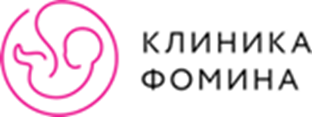 ООО «КДФ»ОГРН 1136952017223ОКПО	10817956ИНН/КПП 6950172866/695001001170001, г. Тверь, ул. Спартака д. 42ател./факс: 8 (4822) 399 399info@dr-fomin.ru 